Załącznik nr. 5 do zarządzenia Kierownika GOPS Rajcza w sprawie wprowadzenia regulaminu rekrutacjiZGODA NA ROZPOWSZECHNIANIE WIZERUNKU Ja ................................................................................................................., niżej podpisany / podpisana
                                              (imię i nazwisko) stosownie do postanowień art. 81 ustawy z 4.02.1994 r. o prawie autorskim i prawach pokrewnych, oraz art. 6 ust. 1 lit. a rozporządzenia Parlamentu Europejskiego i Rady (UE) 2016/679 z 27.04.2016 r. 
w sprawie ochrony osób fizycznych w związku z przetwarzaniem danych osobowych i w sprawie swobodnego przepływu takich danych oraz uchylenia dyrektywy 95/46/WE (RODO) wyrażam zgodę / nie wyrażam zgody*na rozpowszechnianie mojego wizerunku przez  Gminny Ośrodek Pomocy Społecznej w Rajczy, ul. Górska 1, 34-370  Rajcza we wszystkich materiałach promocyjnych i informacyjnych powstałych 
w trakcie działalności „Dziennego Domu Seniora” w Rajczy, zamieszczanych przez Gminny Ośrodek Pomocy Społecznej w Rajczy:w serwisie internetowym Gminnego Ośrodka Pomocy Społecznej w Rajczy http://rajcza.naszops.pl;w wydawnictwach i w prezentacjach multimedialnych Gminnego Ośrodka Pomocy Społecznej 
w Rajczy dotyczących działalności na rzecz seniorów ,na wystawach fotograficznych prezentujących działalność uczestników „Dziennego Domu Senior+” w Rajczy na portalu społecznościowym Facebook (Fanpage GOPS w Rajcza)w mediach lokalnych (prasa, telewizja)  w celach promocyjnych i informacyjnych, związanych z działalnością „Dziennego Domu Senior+” 
w Rajczy w formie zdjęć i zapisów audiowizualnych.    Zostałam/em poinformowany, że materiały promocyjne mogą zostać udostępnione Gminie Rajcza oraz Wojewodzie Śląskiemu, w  celu rozliczenia i promowania działalności „Dziennego Domu Seniora” 
w Rajczy. Niniejsza zgoda obejmuje wykorzystanie mojego wizerunku w dowolnym utworze oraz w innych materiałach nie noszących cech utworu w rozumieniu prawa autorskiego, na dowolnym polu eksploatacji i nie jest ograniczone czasowo ani terytorialnie. Dopuszczam możliwość przetwarzania mojego wizerunku poprzez kadrowanie, kompozycję, obróbkę cyfrową itp. bez obowiązku akceptacji produktu końcowego.  W związku z rozpowszechnieniem mojego wizerunku w materiałach promocyjnych i informacyjnych nie przysługuje mi prawo do wynagrodzenia. Rajcza, dnia .....................................                                     ……..…………..….........................................
(czytelny podpis osoby składającej oświadczenie) ..................................................................
(data i czytelny podpis osoby przyjmującej oświadczenie) *-niepotrzebne skreślić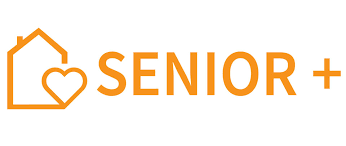 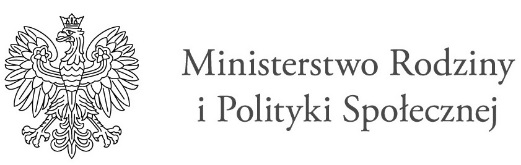 Zadanie  współfinansowane ze środków Ministra Rodziny i Polityki Społecznej w ramach Programu Wieloletniego ,,Senior+” na lata 2021-2025.